BULLETIN D’INSCRIPTION 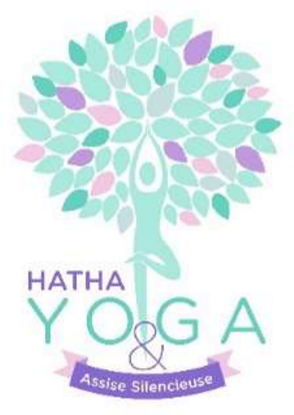 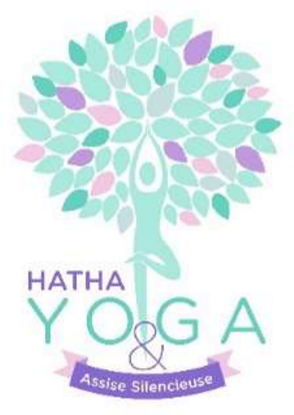 STAGE ENFANT « C’est l’été ! » Yoga, arts du mouvement, création Du lundi 9 au vendredi 13 juillet – Espace Sorano - Vincennes   Nom / Prénom de l’enfant : ……………………………………………………………………………………….. Nom / Prénom d’un parent : …………………………………………………………………………………….. Date de naissance de l’enfant :………………………………………..……………………………............. Adresse :……………………………………………………………………………………………………………………  E-mail : ………………………………………………………………………………………………….. Téléphone : …………………………………………………………………………………………….. Où avez-vous-connu le Stage Youpi ! c’est le temps des petits Yogis ! : ……………………………………………………………………………………………………………………………………………. Informations sur la santé de l’enfant (allergie, asthme, accident passé…) : ……………………………………………………………………………………………………………………………………………………………………………………………………………………………………………………………………………………………… Tarif du Stage : 230 € (5 jours de 9h à 17h) Réduction de 10 % pour les enfants inscrits à l’année aux séances de Yoga les mercredis avec Virginie Le prix comprend 30h de pratique, et un goûter festif maison le dernier jour du stage. Rappel : prévoir un pique-nique et deux goûters par jour (matin et après-midi). Modalités d’inscription : Date limite d’inscription : le 25 juin 2018 Inscription suite au règlement d’un acompte de 80€. À réception de votre acompte, et du bulletin d’inscription, vous recevrez une confirmation d’inscription par mail. Règlement du solde le matin du premier jour du stage au plus tard. Règlement par chèque à l’ordre de l’Association Le Souffle du Vent, ou en espèces, à envoyer au nom de l’association au : 92, avenue de la République – 94000 Vincennes Règle de désistement : si le désistement intervient à compter du 25 juin 2018, l’acompte ne pourra pas être remboursé. 